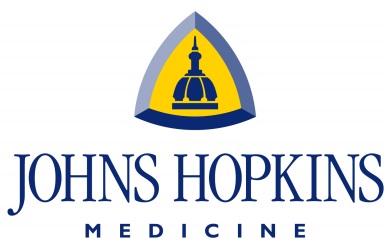 Johns Hopkins Women’s Mood Disorders CenterReproductive Psychiatry Fellowship ApplicationDue Date:  September 1, 2021Applicant Information	Name 	________________________________________________________	Contact Address _________________________________________________			   ________________________________________________	Licensing and Certification							Date taken		Score		Step 1					__________		________		Step 2/Step 2 CK			__________		________		Step 2 CS				__________		________		Step 3					__________		________	Medical Licenses	States	___________	Expiration dates  ______________	Board eligibility		Will you have completed a residency and be board eligible or certified in your 	specialty by July 1 of next year?  	☐Yes			☐No		If not, please explain:		____________________________________________________________		____________________________________________________________CV	Please attach your CV.  Be sure to include awards, honors, and publications.  List research, work, volunteer, and significant international travel experiences with the dates and nature of your involvement.Personal Statement	Please describe your interest in women’s mental health and briefly address how you might benefit from the fellowship and how it will affect your future career plans.  Please limit your statement to one single-spaced page.Research/Academic Interests	We do not expect candidates to come into the fellowship with fully formed research ideas.  We do, however, want to know what motivates your intellectual interests.  Please tell us about one or two things that spark your scientific curiosity. This could be something you have read about in the psychiatric literature, or questions you have after treating a patient.  Don’t prepare for this or cite any literature – just tell us your ideas.Letters of Recommendation	Please solicit two letters of recommendation from individuals who know your clinical and academic work and can comment on your suitability for this fellowship.  Letters can be sent directly to lmosborne@jhmi.edu.Deadlines:	Application Due Date: September 1, 2021	Letters of Recommendation Due Date: October 15, 2021	Offer Date: hiring decisions will be made by mid-November, with a commitment required from the applicant by December 15, 2021Contact Information for the Fellowship Director:Lauren M. Osborne, MDAssociate Professor of Psychiatry & Behavioral Sciences and Gynecology & ObstetricsAssociate Director, Women's Mood Disorders CenterJohns Hopkins School of Medicine550 N. Broadway, Suite 305CBaltimore, MD 21205Phone: (410) 502-7449Fax: (410) 502-3755lmosborne@jhmi.edu